MATEMATIKA			Výsledky 27.4. – 1.5.2020PRACOVNÍ SEŠIT:1/1, 2, 3, 4, 5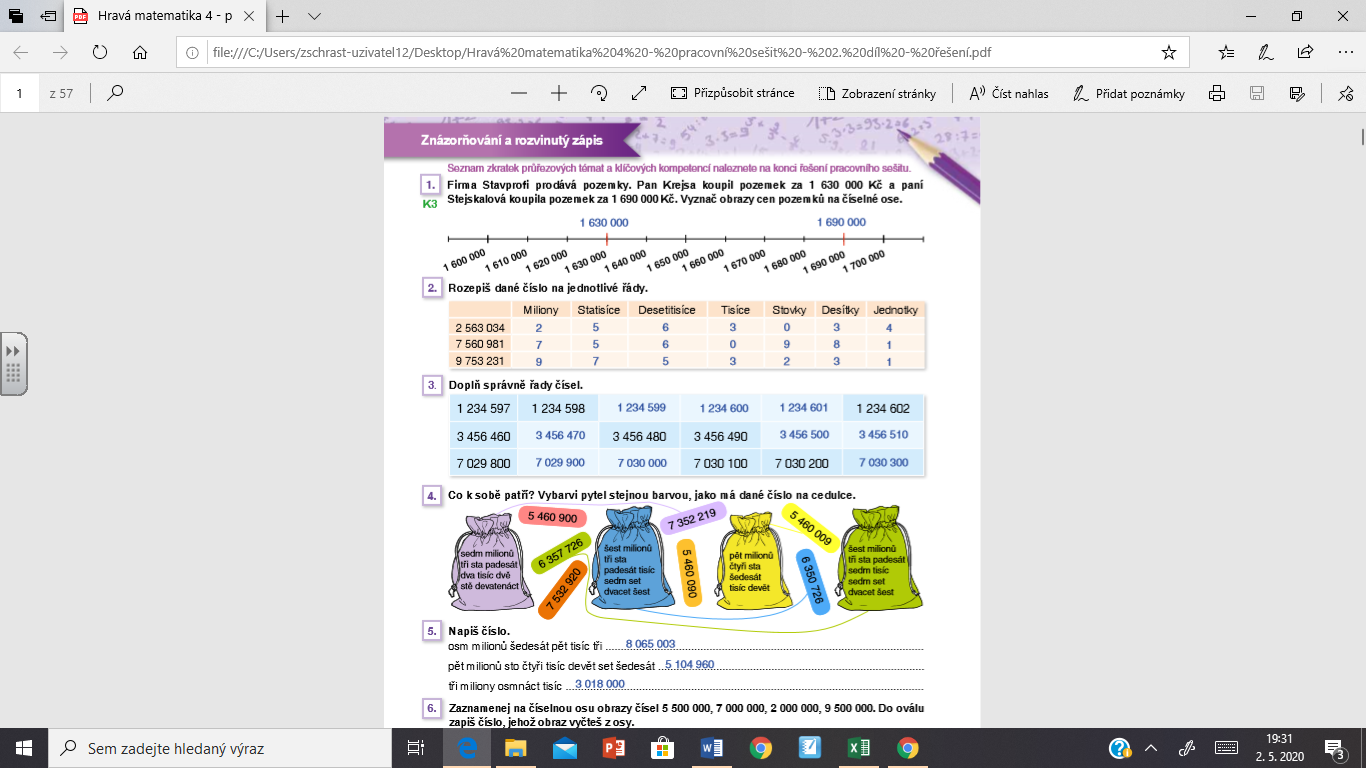 4/8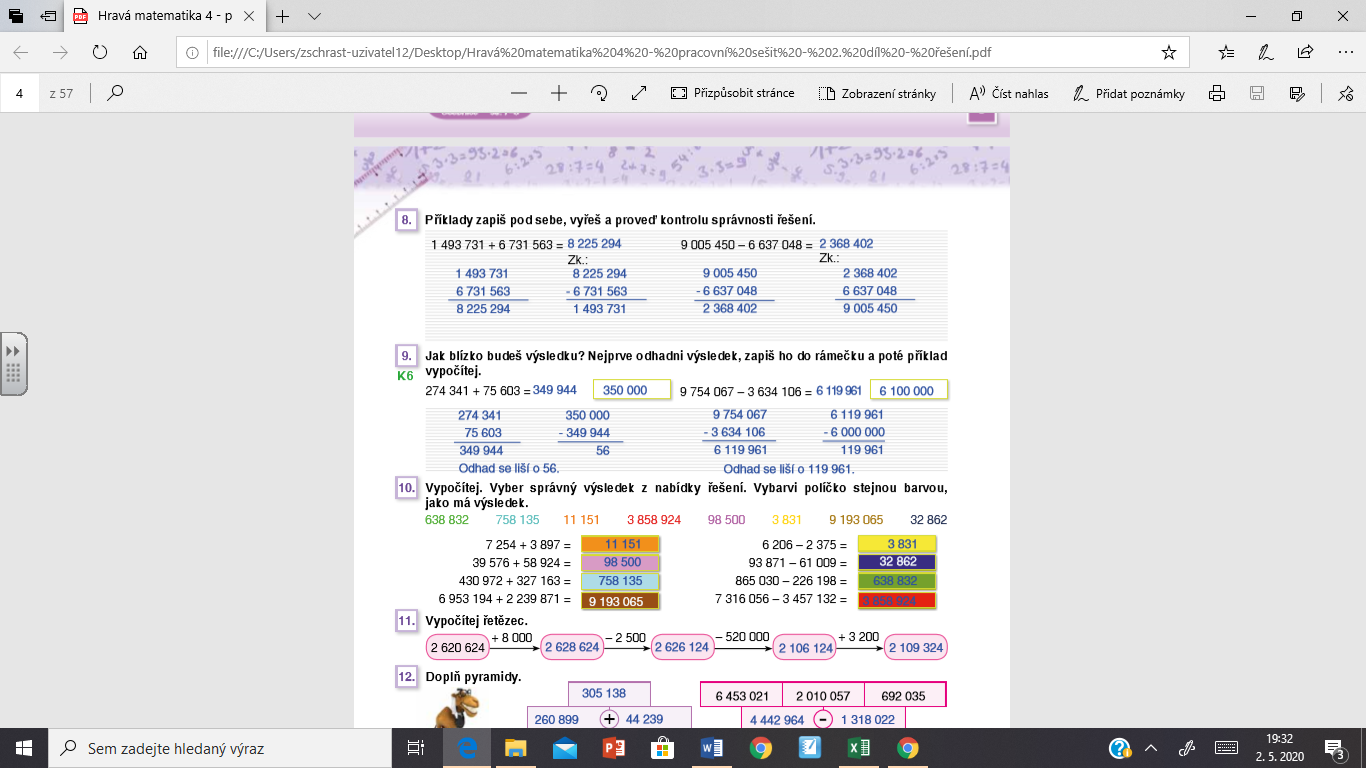 6/9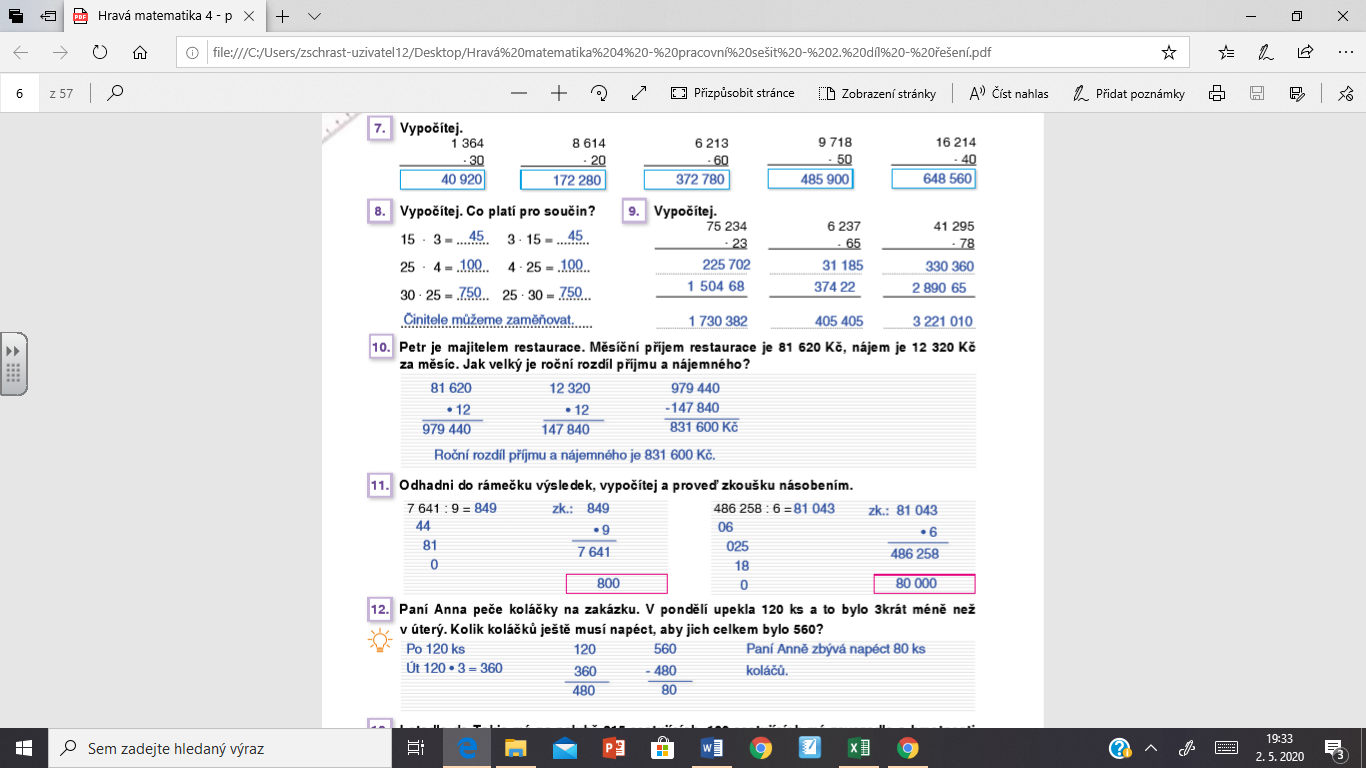 14/5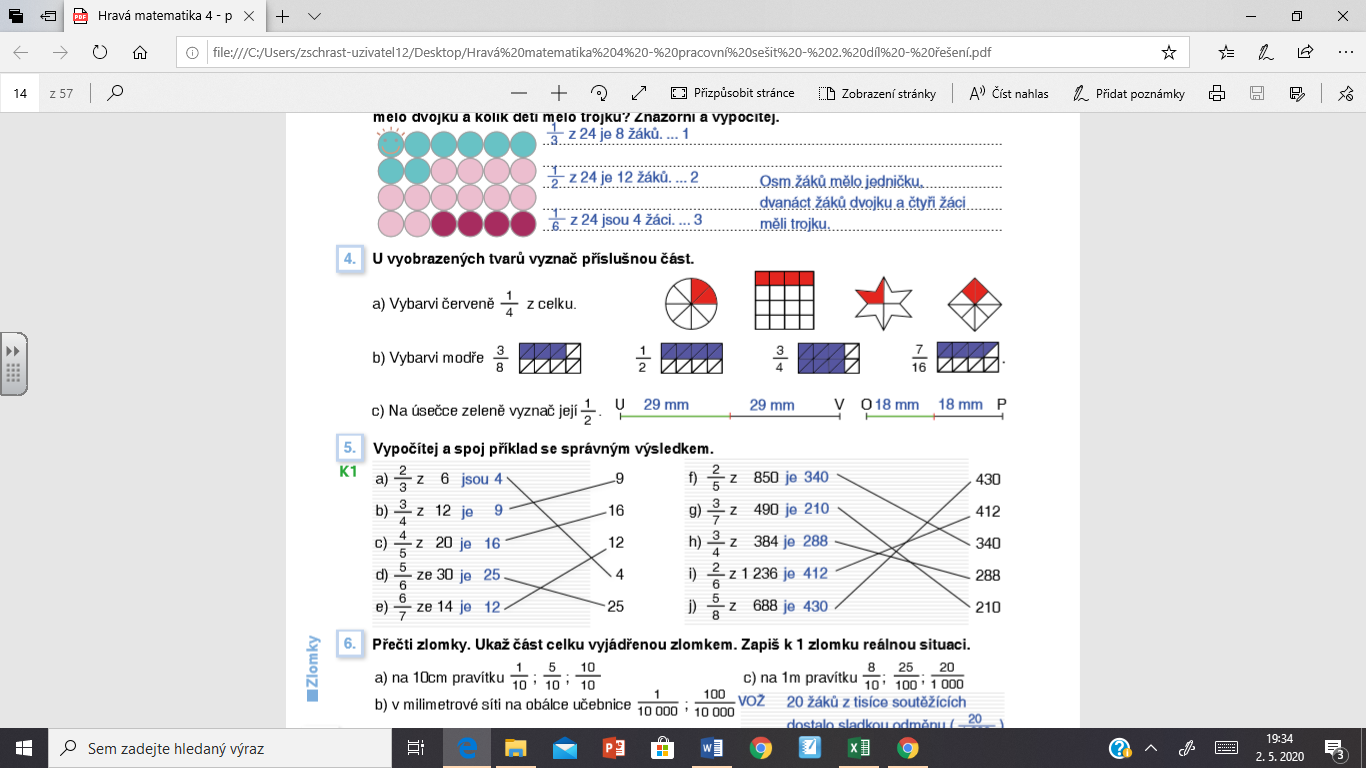 25/1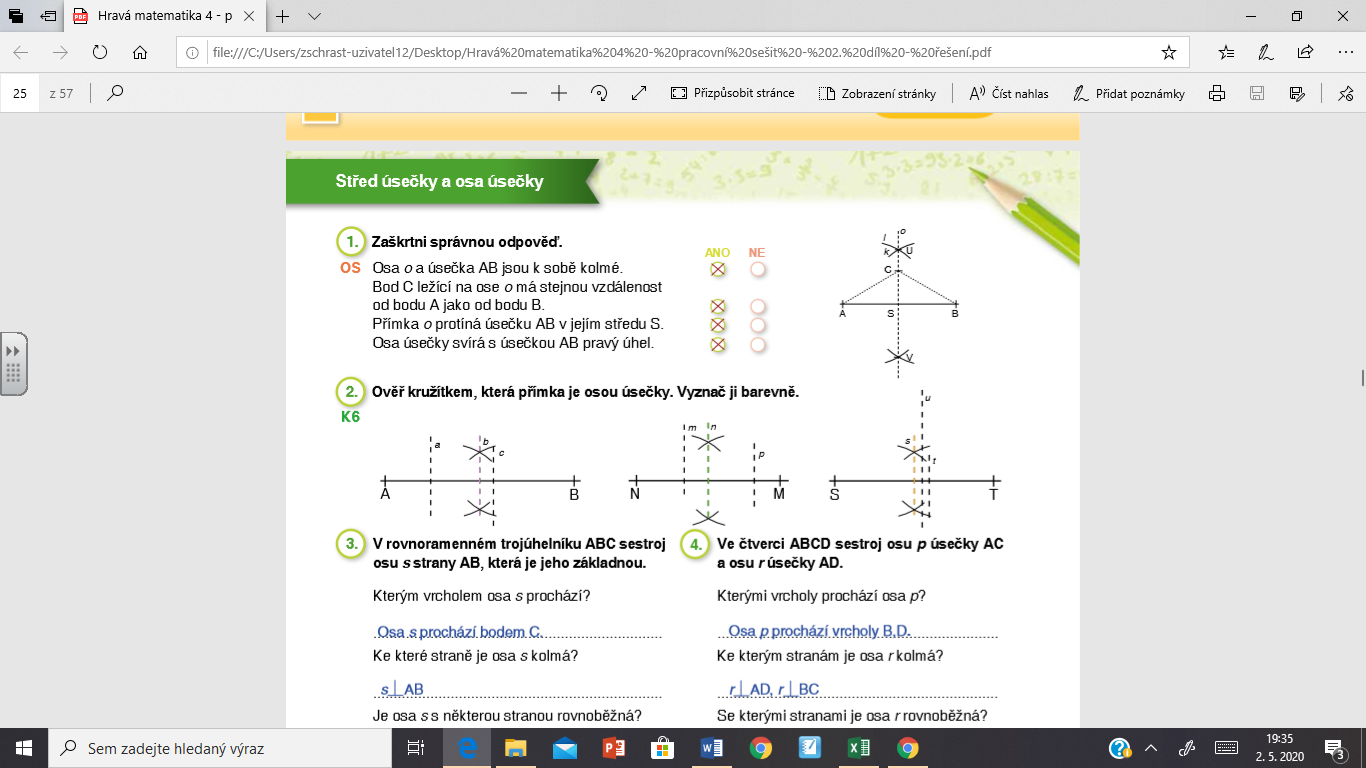 